ОбъявлениеНа основании Постановления администрации городского поселения «Поселок Воротынск» от 13.08.2020 года № 208 «Об утверждении Положения о порядке выявления и демонтажа самовольно установленных и (или) незаконно размещенных временных сооружений (гаражи, сараи, НТО) на территории ГП «Поселок Воротынск», администрация ГП «Поселок Воротынск» информирует владельца о демонтаже неправомерно размещенного нестационарного торгового объекта «Печать», расположенного на земельном участке, государственная собственность на который не разграничена, по адресу: п. Воротынск, ул. Берёзовая, в районе дома № 6 и магазина «Универсам». Предлагаем владельцу добровольно осуществить демонтаж НТО.По всем вопросам обращаться по адресу: п. Воротынск, ул. Железнодорожная, д. 8, каб. № 9, время работы: Понедельник - среда с 8-00 по 17-15, пятница время работы: с 8-00 по 16-00 или звонить по телефону: 58-20-07.  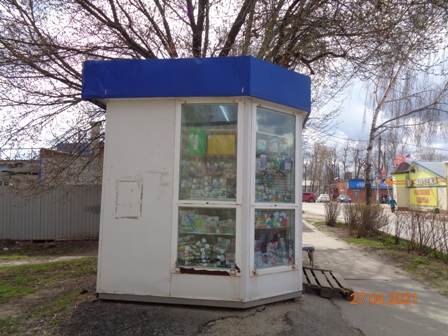 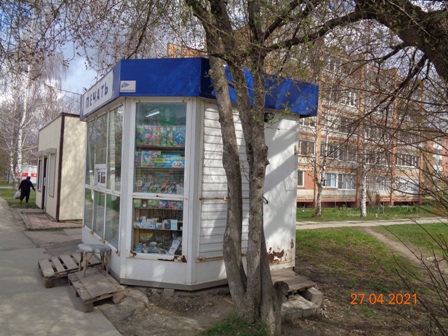 